Oglej si:https://www.youtube.com/watch?v=BkrTc5VucvI&feature=youtu.be&fbclid=IwAR2AzRj33HMu8KskyqQAhElk39Uig9-x6EU287NAXqa-DMNZ04_LWzecmjM  ZAPIS V ZVEZEKENOTE ZA MERJENJE PLOŠČINEOsnovna enota za merjenje ploščine je kvadratni meter (m2), to je kvadrat s stranico 1m.Ob njej uporabljamo še mm2, cm2, dm2, km2.V vsakdanjem življenju uporabljamo še dve večji enoti:ar (a) : 100m2       in    hektar (ha): 10 000m 2Pretvarjanje merskih enot:Sosednji ploščinski merski enoti lahko pretvarjamo iz ene enote v drugo. Če pretvarjamo iz manjše enote v večjo, delimo s 100, če pa pretvarjamo iz večje enote v manjšo, pa množimo s 100.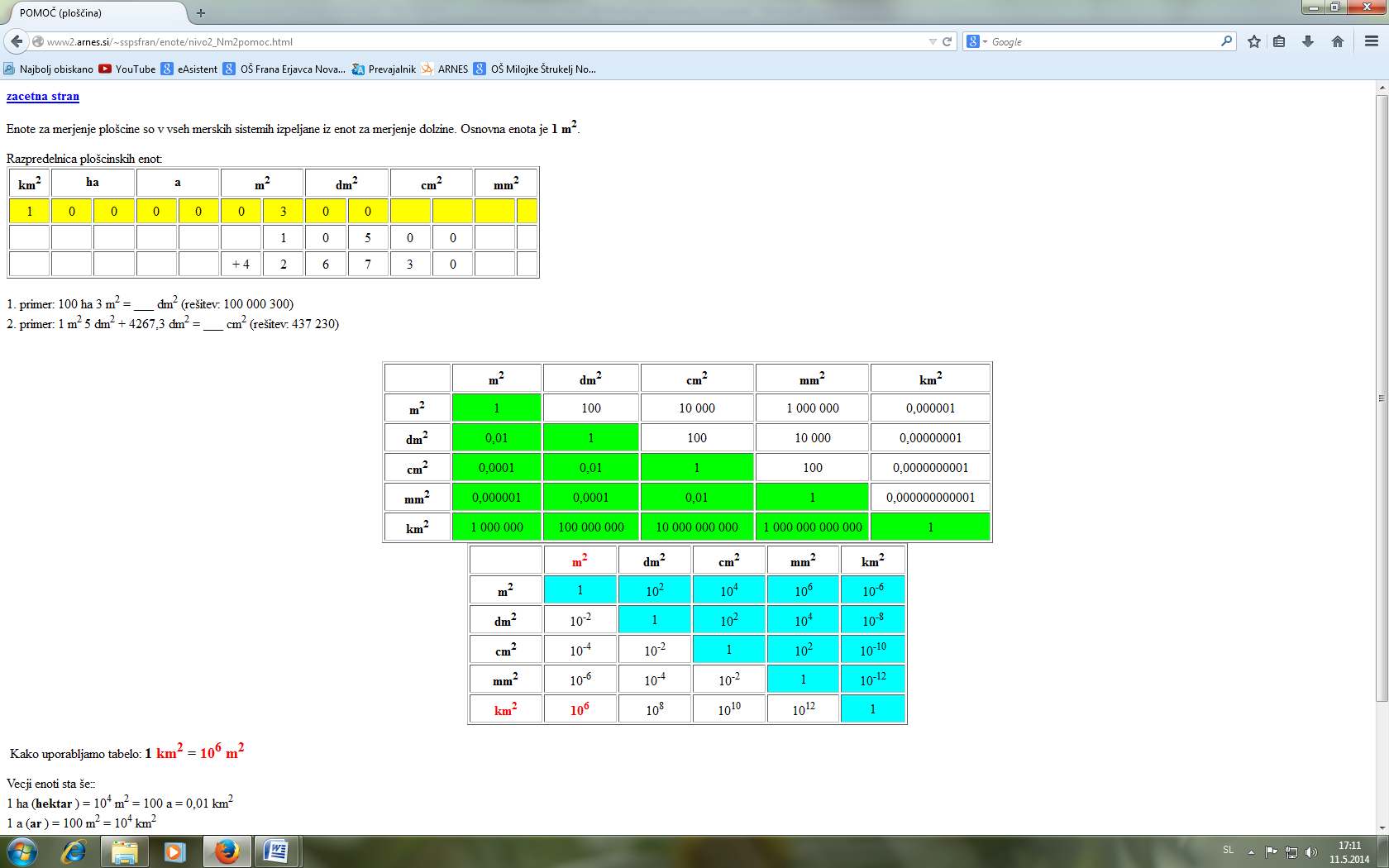 Domača naloga:
Učbenik str. 150 (novi), naloga 5 – 12; stari str. 134  nal. 3 - 8REŠITVE: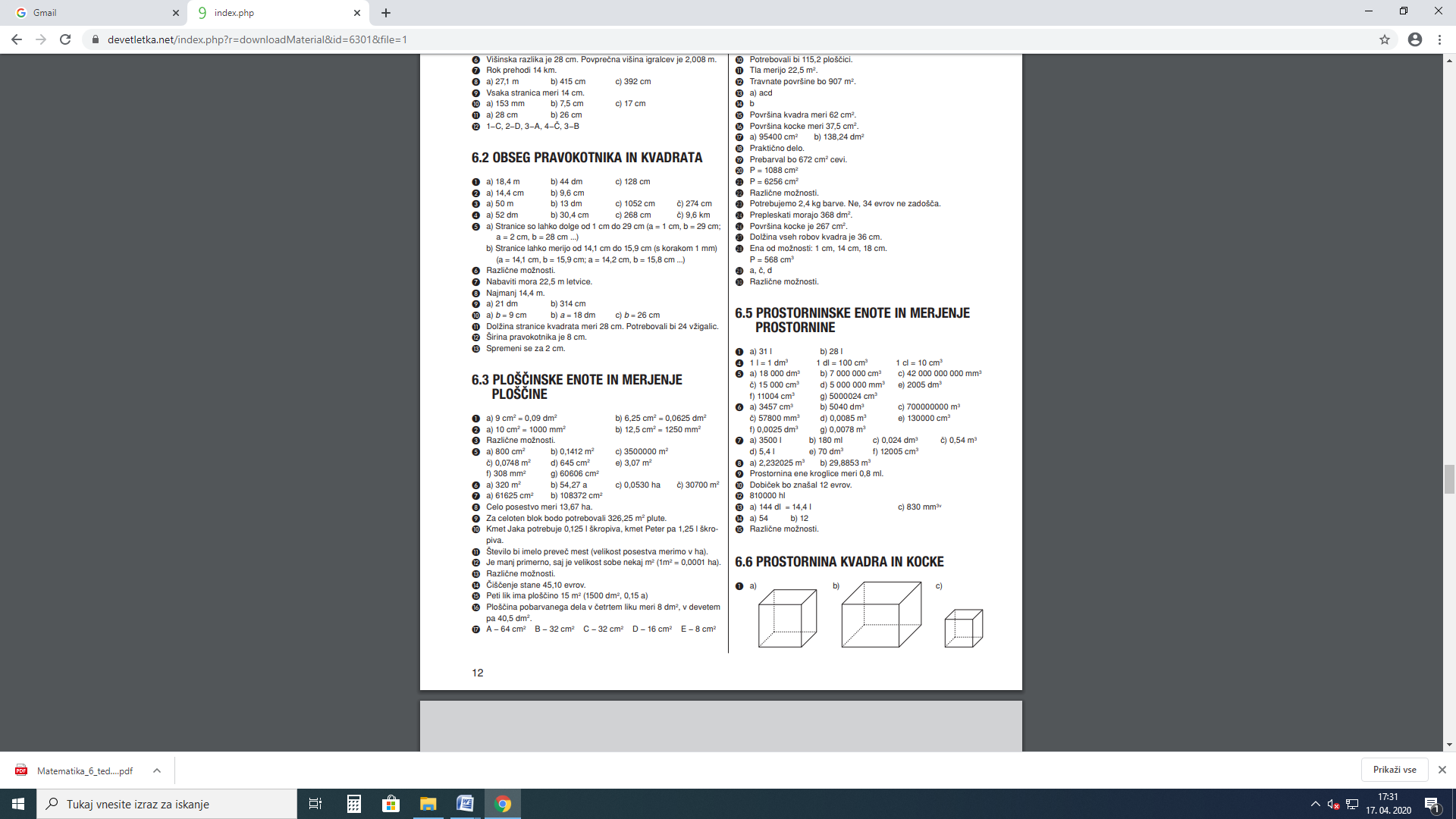 